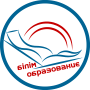 ПАВЛОДАР ҚАЛАСЫ БІЛІМ БЕРУ БӨЛІМІ ӘДІСТЕМЕЛІК КАБИНЕТ                                                               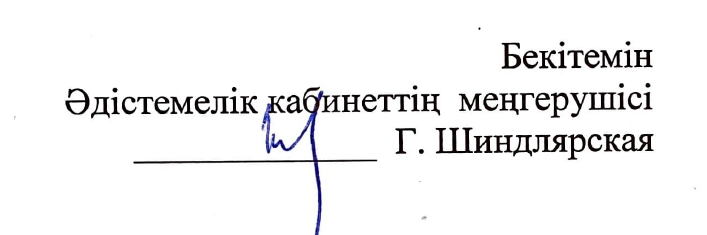 ҚАЛАЛЫҚ ЖАС МАМАН ОТЫРЫСЫНЫҢ БАҒДАРЛАМАСЫ «Мамандыққа кіру»Жас мамандар отырысының бағдарламасыӨткізу күні: 28 қыркүйек 2022 жылӨткізу уақыты: 15:00Модератор: Нұрахметова Шолпан Сәменкызы, әдіскер   «Мамандыққа кіру» әдістемелік калейдоскоп БАҒДАРЛАМАСЫ     Күні: 28 қыркүйек 2022 жыл   15.00-16.30     Санат: 108 жас маман(2022-2023 оқу жылында келген, жұмыс өтілі 0 жыл)     Жетекшісі: Нурахметова Ш.С., ББ ӘК әдіскері     Модератор: Копыльцова Надежда Владимировна, басшының БЖ жөніндегі орынбасары№МазмұныУақытыМодераторПленарлық бөлім15.00-15.20Пленарлық бөлім15.00-15.20Пленарлық бөлім15.00-15.20Пленарлық бөлім15.00-15.201«Білім беру ұйымдарында жас мамандардың қызметін ұйымдастыру туралы. «ПроЛС»  клуб қызметі15.00-15.05Нурахметова Ш.С., ҚББ ӘК әдіскері2«Жас педагогтың кәсіби қасиеттерін қалыптастыру және бағалау» жобасын іске асыру шеңберіндегі ПШО-ның ынтымақтастығы 15.05-15.10Сарбасов Н.С., Павлодар облысы ПШО филиалының басшысы3Жас педагогтердің эмоционалды интеллектісін дамытудың психологиялық дизайны15.10-15.20Тайболатов Қ.М., ҚББ ӘК әдіскері, Торайғыров университетінің докторанты4Жас педагогтар кеңесінің қызметі туралы.Жас педагогтер Гимнінің презентациясы15.20-15.25Умаров О.А., жас педагогтар кеңесінің төрағасыБахытхан Оразбек, М. Әлімбаев атындағы ЖОББМ басшы орынбасарыПсихологтың педагогикалық шеберханасыПсихологтың педагогикалық шеберханасыПсихологтың педагогикалық шеберханасыПсихологтың педагогикалық шеберханасы1Тренинг «Педагог тұлғасының психологиялық ерекшеліктері, мәселелері және оларды шешу жолдары»15.25 -15.35  Постоялко Максим Николаевич, Фирсова Татьяна Сергеевна, №36 ЭБЖОБББМ психологтары«Тайм-менеджмент. Жас маманның портфолиосы» педагогикалық шеберханасы«Тайм-менеджмент. Жас маманның портфолиосы» педагогикалық шеберханасы«Тайм-менеджмент. Жас маманның портфолиосы» педагогикалық шеберханасы«Тайм-менеджмент. Жас маманның портфолиосы» педагогикалық шеберханасы2«Мұғалімнің құжаттамасы. Нормативтік құжаттармен танысу15.35-15.45Шевчук Софья Серегевна, орыс тілі және әдебиеті мұғалімі, тәлімгер2Өз қызметін жоспарлау және ұйымдастыру кезінде жас мұғалімнің өзін-өзі бақылау аспектісі. 15.35-15.45 Загравская Кристина Дмитриевна , орыс тілі және әдебиеті мұғалімі2«Портфолио құрылымы. Өздігінен білім алу тақырыбы бойынша жұмыс» 15.35-15.45Пилипенко Анна Владимировна, ағылшын тілі мұғалімі2Тайм-менеджмент жас мамандар уақытын ұйымдастырудың ғылыми тәсілі ретінде.15.35-15.45Турий-Ладыко Александра Игоревна, ағылшын тілі мұғалімі, тәлімгерПедагогикалық шеберханаПедагогикалық шеберханаПедагогикалық шеберханаПедагогикалық шеберхана3Қазіргі сабақтың әртүрлі кезеңдерінде сыни ойлау стратегияларын қолдану.15.45-15.55Артёмова Галина Владимировна, Успанова Гульнара Рахмашевна, Зайрова Альмира Мухитовна – мұғалім-тәлімгер3Сынып жетекшісінің инновациялық жұмыс түрлері.15.45-15.55Омельницкая Ирина Григорьевна – мұғалім-тәлімгер4Қорытынды шығаруҚорытынды шығаруҚорытынды шығару4Рефлексия. Еркін микрофон Жас маманның электронды жолсілтемесі:Нормативтік базаБҒМ, Алтынсарин КЕАҚ, ББ, ББ, Инстаграм, фейсбук сайттарыКонкурстар туралы ереже        4. Цифрлық ресурстар: кунделик, е-портфолио, интернет порталдар16.00 – 16.15Нурахметова Ш.С.